MEDICAL RESERVE CORPS VOLUNTEER AGREEMENT      MRC-3The Christian County Medical Reserve Corps agrees to accept the services of 
                                                           .And grants this volunteer the following rights:	To receive sufficient information, orientation and training for continuing competence in your position; 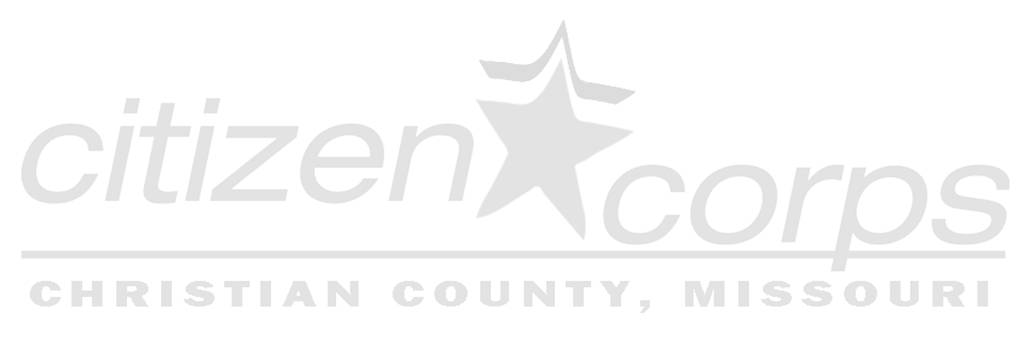 To be given meaningful work which utilizes and develops your interests, skills and capabilities;To give adequate supervision, written job description and a suitable place to work;To be free to discuss problems, suggestions, or changes with staff regarding ways in which we might better accomplish our respective tasks;To be kept informed about program activities and calendar changes; And to receive respect, appreciation and recognition for a job well done.The Volunteer agrees to accept service in the Christian County Medical Reserve Corps and agrees: To abide by my commitment of one year of service and minimum or scheduled number of hours per month;To log in and out of each shift in the log book;To be punctual and reliable; to contact my supervisor if unable to work as scheduled, to stay for the entire length of my assigned shift;To perform volunteer duties courteously and in good spirit and to the best of my ability;To maintain professional standards in dress, speech and safe practices, and strive to maintain a smooth working relationship within the Christian County Medical Reserve Corps;To seek guidance and request clarification when in doubt;To adhere to Christian County Volunteer policies and procedures and to cooperate with my team leader;To check for critical and timely information and updates in my folder or on the message board;To maintain confidentiality of information learned while volunteering with the Christian County Medical Reserve Corps; To inform my supervisor of any event or situation that is out of the ordinary;   To return Christian County Medical Reserve Corps identification and issued items when leaving the program.I hereby acknowledge that I have read and fully understand the terms and conditions of the Volunteer Agreement and that I agree to comply with same.  I further acknowledge that I have had the opportunity to get any and all of my questions regarding this agreement answered to my satisfaction.I do hereby solemnly swear (or affirm) that I support and defend the Constitution of the United States and the Constitution of the State of Missouri against all enemies, foreign and domestic; that I will bear true faith and allegiance to the Constitution of the United States and of Missouri:  that I take this obligation freely, without any mental reservation or purpose of evasion; and that I will well and faithfully discharge the duties upon which I am about to enter.  Volunteer’s Signature__________________________________________ Date ___________________Signature, Director of Emergency Management___________________________________________